Taranaki Summer Championships 2024 Entry Terms & ConditionsAll swimmers: Must be a member of Swimming New Zealand.All events: Will be conducted under the SNZ rules and local rules.*All events will be timed finals*All events will be swum in their age groups.*Some events may be combined due to low entry numbers.*Taranaki records - $30 prize money awarded for the oldest Taranaki record broken by a Taranaki SwimmerEntry Fee: $9.00 per entry payable via Fastlane.Entries Close-off: Entries close at 6pm, 25th February 2024 - late entries will not be accepted.Age: As at first day of meet.Qualifying Period: 1st March 2023 – 25th February 2024Entry Times: To be converted to 25 metre short course times, times must be submitted for all events – No Time (NT) will not be accepted (there are no qualifying times however a time must be on the SNZ database). 1500 free & 800 free: Fastest 14 swimmers per event. Winners will be declared on times.Relay: Entries for 12/U relays to be in at the start of each warm up session, no medals or ribbons, trophies will be awarded to Taranaki Clubs only.Technical/Performance Race Suits are not allowed to be worn for junior swimmers aged 12 years and under. A technical / performance race suit is a specialized swimsuit designed with bonded/meshed seams or kinetic tape. In simpler terms, tech suits don’t appear to have seams.Swimming Taranaki: reserves the right to limit entries, should the need arise.Awards: Medals will be awarded for 1st, 2nd, 3rd and ribbons for 4th – 7th places.  Only Taranaki affiliated swimmers are eligible for Age Group Trophies.Team Managers: Each club shall appoint one Team Manager who will handle all scratchings, protests, collection of disqualification slips and awards and attend any Managers’ meetings. This person will also ensure that all club members adhere to the rules of the meet.Poolside Officials: Swimming Taranaki shall endeavour to obtain the necessary number of officials. We welcome any assistance from visiting officials.Timekeepers: Clubs are asked to provide timekeepers. Please supply names to ST Administrator.Athletes with a Disability: Athletes who hold an IPC Classification are eligible to participate and will seeded amongst able-bodied athletes on the basis of entry times. It is the responsibility of the athletes or their team manager to show the Referee before the start of the session their IPC Classification in order that their swim can be judged under the applicable IPC rules.Swimming Taranaki would like to welcome all swimmers, officials, team mangers and supporters to The Taranaki Summer Championships 2024.  The enclosed information will help your participation and ensure the smooth running of our event.GENERAL INFORMATIONMeet Organisers:				Swimming Taranaki BoardMeet Secretary:				Louisa Parker					Tel: 021 0673207					taranakiswimming@gmail.comMeet Director:				Rowan WilliamsWarm down pool for competitors will be available in the hydrotherapy pool.  There is to be no tumble turning or diving in this pool.  This pool is only available to those swimmers who require a warm down.  This area will be monitored.ProgrammesWill be available online onlyWithdrawalsWithdrawals are the same as scratchings – ie. Where a swimmer for whatever reason decides not to take part in a race.  Withdrawals will be accepted in accordance with SNZ Regulation 3.Withdrawals must be advised to the Recording Office at least 30 minutes before the start of the Session.  Failure to notify withdrawals within the specified times will result in the swimmer being liable to a $40.00 fine.  The fine is payable on the day it is presented to you – failure to do so may result in the swimmer being unable to swim in the following session.Swimming New Zealand Scratching Forms are to be used. The Meet Director shall determine the acceptability on all matters where medical reasons or hardship are claimed.Note:  A Medical Certificate will be required for refunds on withdrawal and must be handed into the Recording Office before the conclusion of the meet.ProtestsThese must be lodged under SNZ Rule 3 on the Swimming New Zealand Protest Form Protests can only by lodged by the duly appointed Team Manager on the appropriate form accompanied by the correct fee of $50.00.OfficialsWhere appointed officials become unavailable, the Meet Director is to be notified as soon as possible.We welcome any assistance from visiting officials.All care will be taken to ensure rules are adhered to but Swimming Taranaki will not be held responsible for any errors should any records be taken.A white shirt is required at all times please.  Black or white trousers or skirt if possible.TimekeepersThe Technical Committee will coordinate the placement of Time Keepers for the meet.  A request that visitors help if possible.Team ManagersA Team Managers meeting will be held prior to Session One in the Clubrooms.It is strongly recommended your Club be represented.  Team Managers are responsible for ensuring that information from this and subsequent meetings is passed to the relevant members/swimmers within the Club.Team Folders are located in the clubrooms and entry to this area is RESTRICTED to Team Managers only.All enquiries to the Meet Director – DO NOT disturb Recording Staff.Opening CeremonyWill take place prior to the start of Session One – Friday..MarshallingSwimmers are to report to the Marshall FOUR (4) races prior or when called by the Announcer.Any swimmer who fails to report on time will be deemed to have withdrawn.Swimmers must remain in the Marshalling Area until told to move forward to the starting blocks.Should a swimmer absent him/herself from the designated Marshalling area without permission they will be liable to disqualification by the Referee prior to the start of the race.  This is a Meet Rule.EventsEvents will be swum as per the programme however the Organising Committee reserve the right to the following:To restrict the number of any entries for any eventTo combine events where necessaryTimed FinalsThis meet is being run as timed finals for all events.ResultsResults will be posted on the Swimming Taranaki website.Medal PresentationsMedals & Ribbons will be labelled and placed in Team boxes in the clubrooms for collection by Team Managers only.PrizeThere is a $30 prize to the Taranaki swimmer who breaks the oldest Swimming Taranaki record during the meet.Time TrialsThere will be no time trials permitted for the duration of the Championships.Housekeeping DutiesPlease ensure that your Club appoints sufficient, competent people for each duty.Ensure they are correctly briefed and are made available for the duration required.Please ensure your Club is a good participant in these duties, none of which are onerous, but each of which is vital to the success of the Championships.EMERGENCY & SAFETY PROCEDURES Under the Occupational Health & Safety Act (OSH) it is necessary for Swimming Taranaki to advise you of the hazards that may affect you whilst swimming or attending any of our Swimming Taranaki run Carnivals and Championships.Notified HazardsSwimming pool.Floor Surfaces are slippery when wet. No running.Seating can become slippery when wet.Caution around Starting Equipment cables is required.Weather conditions: hot/cold have different effects on body.Hazardous substances: chemical in pool area.In GeneralFamiliarise yourself with the pool layout, exits and equipmentEnsure children do not run around out of control.Advise of dangers or problems that you may observe. Do not leave it up to others.Stay away from roped off areas at all times.In an EmergencyTell the nearest Pool Attendant or Swimming Official who will advise the Referee.First Aid kits are available at the main Control Centre.If you have to contact Emergency Services be accurate with your address.Pool life guards are trained in first aid & CPR.For Evacuation  Do not panic.Three (3) loud blasts on the whistle by the Referee shall clear the pool.Leave the pool complex as directed by pool staff.Assemble in area designated by pool Staff.Assist Team Managers and Officials to evacuate the swimmers safely.Conduct a roll call to account for all persons (children and adults) in your club.Notify the relevant emergency services as required.During the MeetPlease take care to ensure the health and safety of yourself and others.Take particular care of those under your direct control.Be safe and enjoy all swimming activities run bySwimming Taranaki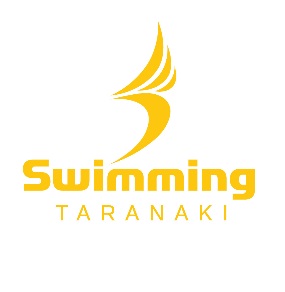 2024 Taranaki Summer Championships1-3rd March 2024Wai O Rua, Stratford Aquatic Centre